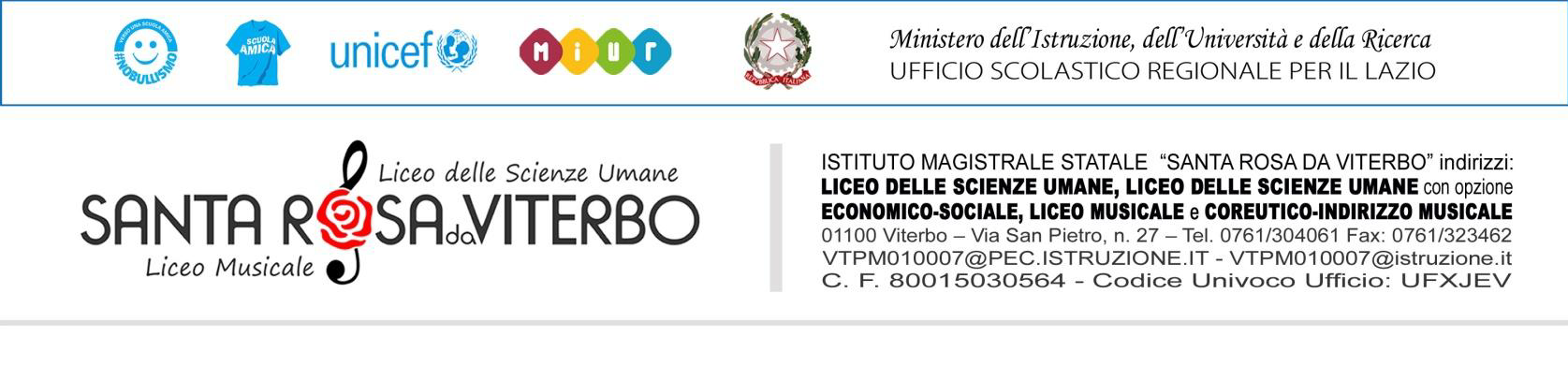 MODULO DI ISCRIZIONELABORATORIO MATEMATICO INVALSI PRIMO BIENNIOIl sottoscritto………………………………………………………………………………………………………………………………….genitore dell’alunno/a………………………………………………………………………………………………………………….frequentante la classe ………sez……,.. nato/a…………………………………..il……………………………………,……..recapito telefonico…………………………………………….email………………………………………………………………….CHIEDE-	L’iscrizione del proprio/a figlio/al laboratorio matematico Invalsi della durata di 15 ore che si terrà in modalità online.Viterbo, ………………………….Firma del Genitore…………………………………………………………….